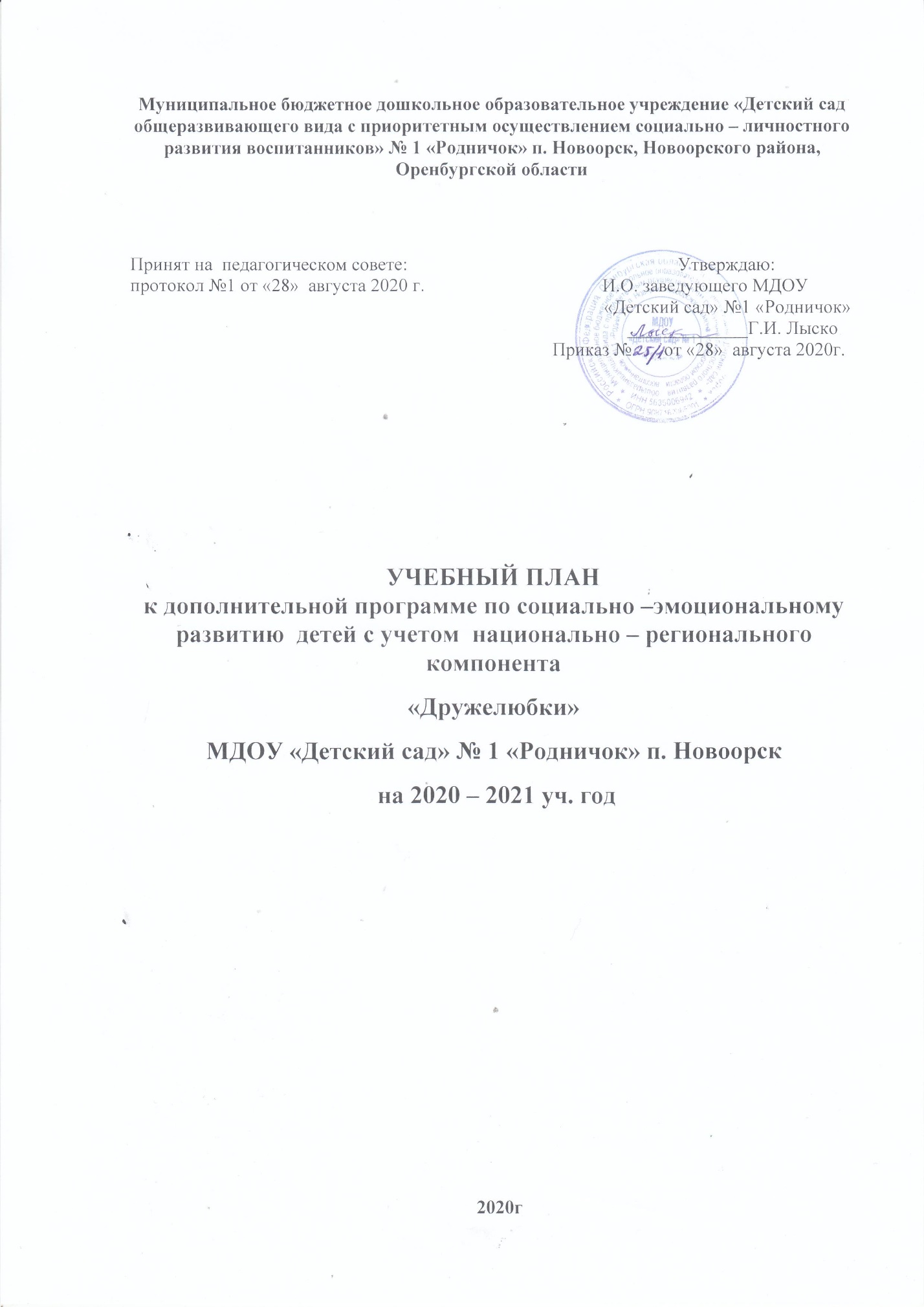 Муниципальное бюджетное дошкольное образовательное учреждение «Детский сад общеразвивающего вида с приоритетным осуществлением социально – личностного развития воспитанников» № 1 «Родничок» п. Новоорск, Новоорского района, Оренбургской областиПринят на  педагогическом совете:                                                          Утверждаю:протокол №1 от «28»  августа 2020 г.                                      И.О. заведующего МДОУ                                                                                                      «Детский сад» №1 «Родничок»                                                                                                                                                                                                                    _____________Г.И. Лыско    Приказ №       от «28»  августа 2020г.  УЧЕБНЫЙ ПЛАН                                                                                                                             к дополнительной программе по социально –эмоциональному  развитию  детей с учетом  национально – регионального компонента  «Дружелюбки»МДОУ «Детский сад» № 1 «Родничок» п. Новоорск     на 2020 – 2021 уч. год                                                                          2020гПояснительная запискаУчебный план к дополнительной социально – эмоциональной    программе «Дружелюбки» является локальным нормативным документом, регламентирующие общие требования к организации учебного процесса муниципального бюджетного дошкольного образовательного учреждения «Детский сад» № 1«Родничок», разработан в соответствии с нормативными документами: 1. Федеральный закон «Об образовании в Российской Федерации» от 29. 12. 2012 № 273-ФЗ 2.Постановление Главного государственного санитарного врача Российской Федерации от 04.07.2014г. № . Москвы «Об утверждении Санитарно-эпидемиологических требований к устройству, содержанию и организации режима работы образовательных организаций дополнительного образования детей» 3.Приказ Минобрнауки России от 29.08.2013 №1008 «Об утверждении Порядка организации и осуществления образовательной деятельности по дополнительным общеобразовательным программам». Учебный план к дополнительной социально – коммуникативной   программе «Дружелюбки» учитывает в полном объеме возрастные психофизические особенности воспитанников и отвечает требованиям охраны их жизни и здоровья.Программа «Дружелюбки» - это комплексная система социально – эмоционального развития ребенка 4 – 7 лет, здорового физически и морально, всесторонне развитого, инициативного и раскрепощенного, с развитым чувством собственного достоинства.	Актуальность программы заключается в том, что развитие эмоциональной сферы  – важный и необходимый этап социализации ребенка в общем процессе усвоения им опыта общественной жизни и общественных отношений. С самого раннего возраста ребенок включается в систему взаимосвязей с другими людьми. Еще не владея разговорной речью, ребенок точно реагирует на улыбку, тон и интонацию голоса, эмоционально откликается на них. Программа «Дружелюбки» помогает детям понять и разобраться,    под руководством педагогов,   со своими чувствами, переживаниями. эмоциями в ходе общения с другими детьми и взрослыми. Она помогает усвоить дошкольникам с 4 до 7 лет  общепринятые нормы и правила,   учит их социально-адекватным формам самопроявления и самовыражения уже с дошкольных лет.Учитывая актуальность проблемы социализации и развития эмоциональной сферы ребенка, нами предпринята попытка создания программы по социально-эмоциональному развитию детей дошкольного возраста «Дружелюбки». Она позволит ребенку легче адаптироваться в группе детей, создать безопасное пространство для общения, условия для самовыражения, объединить детей совместной деятельностью, что будет способствовать повышению уверенности в себе, своих силах, появлению сплоченности. Программа реализуется в рамках образовательной области «Социально-коммуникативное развитие», в рамках которой происходит формирование у ребёнка представлений о самом себе и элементарных навыков для выстраивания адекватной системы положительных личностных оценок и позитивного отношения к себе, умения сотрудничать с взрослыми и сверстниками; адекватно воспринимать окружающие предметы и явления, положительно относиться к ним.Программа обеспечивает учёт специфики условий осуществления образовательной деятельности, направленной на усвоение норм и ценностей, принятых в обществе, включая моральные и нравственные ценности; развитие общения и взаимодействия ребенка с взрослыми и сверстниками; становление самостоятельности, целенаправленности и саморегуляции; развитие социального и эмоционального интеллекта, эмоциональной отзывчивости, сопереживания, формирование готовности к совместной деятельности со сверстниками, формирование уважительного отношения и чувства принадлежности к своей семье и к сообществу детей и взрослых. Цель и задачи  дополнительной  программыЦель: Развитие эмоциональной сферы ребенка как основы положительного отношения к миру, другим людям и самому себе.Задачи: - формировать представления об эмоциях как способе выражения своего отношения к миру, другим людям и самому себе;- формировать представления о способах выражения положительного отношения к миру, другим людям, самому себе;- способствовать повышению уверенности в себе и развитию самостоятельности;- развивать способность ребёнка к эмпатии, сопереживанию.         Основная цель программы – осознание  ребенком своихэмоциональных проявлений и взаимоотношений с другими людьми, что обеспечивает всестороннее гармоничное развитие его личности, создает эмоциональный комфорт.Научно-методическое обеспечение дополнительной Программы1. Федеральный закон «Об образовании в Российской Федерации»2. Федеральный государственный образовательный стандарт дошкольного образования;3. Основная общеобразовательная программа муниципального бюджетного дошкольного образовательного учреждения «Детский сад общеразвивающего вида с приоритетным осуществлением социально-личностного развития воспитанников» №1 «Родничок» п. Новоорск,  Новоорского района,  Оренбургской области. 4. Методические рекомендации: Перспективное планирование по программе «О рождения до школы» под ред. Н.Е. Вераксы, Т. С. Комаровой, М. А. Васильевой.5. Развитие умения управлять собой. Цикл коррекционно-развивающих занятий с детьми 5-7 лет/авт.-сост. Ю.А. Афонькина, О.Е. Борисова, Т.Э. Белотелова. – Волгоград: Учитель, 2014.-243с.6. Развитие внимания и эмоциональной сферы детей 4-6 лет: разработки занятий, диагностические и дидактические материалы/сост. Ю.Е. Веприцкая. – Волгоград: Учитель, 2010.-123с.7. Преодоление тревожности и страхов у детей 5-7 лет: диагностика, занятия, рекомендации/авт.-сост. Н.Ф. Иванова, - Волгоград: Учитель,2009.-191с.8. Эмоциональное развитие дошкольников. Методические рекомендации. – М.: ТЦ Сфера, 2014.-128с.9. Играем и учимся дружить. Социализация в детском саду. –М.: ТЦ Сфера, 2013. -128с. (Библиотека Воспитателя). (11) 10. Развитие эмоционального мира детей. Популярное пособие для родителей и педагогов. - Ярославль: Академия развития, 2014.-208с., ил.          11. Алябьева Е.А. Нравственно-этические беседы и игры сдошкольниками.- М.: Сфера, 2009          12.Алябьева Е.А. Психогимнастика в детском саду.- М.: Сфера, 201013.Васильева-Гангнус Л.П. Веселый этикет.- М.: «Вагриус», 2012          14.Козлова С.А. «Я – человек. Программа социального развития дошкольника.- М.: Школьная пресса, 200415.Крюкова С.В. Давайте жить дружно.- М.: Генесиз, 2003          16.Крюкова С.В., Слободяник Н.П. Удивляюсь, злюсь, боюсь, хвастаюсь и радуюсь.- М.: Генесиз, 2003          17.Князева С.А. Я-ты-мы. Программа социально-эмоционального развития – М.: Мозаика-Синтез,2003          18.Кряжева Н.Л. Развитие эмоционального мира детей.- Ярославль: АКАДЕМИЯ РАЗВИТИЯ,2010          19.Купина Н.А., Богуславская Н.Е. Веселый этикет.- Екатеренбург.:  АРД ЛТД, 2009          20.Пазухина И.А. Давай познакомимся. Практическое пособие для работников детских садов.- С-Пб.: ДЕТСТВО-ПРЕСС, 2009          21.Слободяник Н.П. Я учусь владеть собой.- М.: Генесиз, 2002         22.Щипицина Л.М., Защиринская О.В. Азбука общения. – С-Пб.: ДЕТСТВО-ПРЕСС, 2001Возрастные особенности детей, на которых рассчитана дополнительная программаПрограмма по социально-эмоциональному развитию «Дружелюбки» рассчитана на три года работы с детьми 4-7 лет. Эти занятия являются обязательными для всех детей. Они четко планируются, для них отведено время в режиме дня. Программа  учитывает особенности детей дошкольного возраста, протекания всех психических процессов, интерес, темп продвижения и расширения «зоны ближайшего развития». В среднем возрасте складывается «психологический портрет» личности, в котором важная роль принадлежит компетентности, в особенности интеллектуальной (это возраст «почемучек»), а также креативности.Старший возраст завершает дошкольное детство и является переходной ступенью к школьному обучению. Именно в этот период происходит активное формирование важных для последующего обучения и развития черт поведения, деятельности детей, связанной с интеллектуальной, нравственно – волевой и эмоциональной сферой и как следствие - развитие эмоциональной сферы, умения понимать своё эмоциональное состояние, распознавать чувства других людей.Реализация парциальной образовательной программы по социально-эмоциональному  развитию «Дружелюбки» будет способствовать развитию у ребенка следующих качеств личности:умение откликаться на эмоции близких людей и друзей, адекватно использовать вербальные и невербальные средства общения;овладение конструктивными способами взаимодействия с детьми и взрослыми (договариваться,  распределять действия при сотрудничестве).уверенность в себе и самостоятельность;способность ребёнка к эмпатии, сопереживанию. Обоснование выбора содержания дополнительной  программыРазвитие социального и эмоционального интеллекта, эмоциональной отзывчивости и сопереживания включено в содержание образовательной области «Социально-коммуникативное развитие» Основной образовательной программы МДОУ «Детский сад» №1» «Родничок» п. Новоорск . При этом в нем недостаточно уделено внимания осмыслению детьми важности эмоциональной сферы для комфортного взаимодействия с окружающими людьми.Структура программы представляет несколько разделов и итоговых занятий, в которых соответственно возрастным особенностям дошкольника подобраны темы занятий, игры, мини-тренинги и т.д. Это такие разделы как:- «Я и Я». В этом разделе собраны игры и упражнения, направленные на развитие навыков самообладания и самоанализа, внимания к самому себе, к своим переживаниям, и желаниям; способности различать свои индивидуальные особенности (внешность, лицо, пол), свои мышечные и эмоциональные ощущения;- «Я и другие». Здесь представлены игры и упражнения, направленные на развитие у детей навыков совместной деятельности, чувств общности, понимания индивидуальных особенностей других людей; на формирование внимательного отношения к людям и к друг другу; развитие языка жестов, мимики и пантомимики, на понимание того, что существуют и другие средства общения;- «Я и мои эмоции». В содержание этого раздела входят игры и упражнения, направленные на знакомство с эмоциями человека, опознание своих эмоций, а также на распознавание эмоциональных реакций окружающих и развитие умения адекватно выражать свои эмоции:- «Я и моя семья». Игры и упражнения этого раздела направлены на осознание ребенком своего места в семье и понимание внутрисемейных отношений, на осознание себя как полноправного, принимаемого и любимого домочадцами члена семьи; на развитие интереса к истории своей семьи.- итоговые занятия по разделам, направленные на повторение и закрепление умений и навыков, полученных детьми в течение года, принятие ребенком самого себя и оптимизацию самооценки ребенка.Формы подведения итогов реализации  дополнительной  программы «Дружелюбки»В процессе реализации программы используются следующие формы работы:наблюдение за действиями детей в играх по развитию коммуникативных навыков «Море волнуется», «Игра-ассоциация», «На что похожи радость, грусть, страх, удивление и т д.»заполнение Карты наблюдения по социально-эмоциональному развитию;рисование настроений;рассматривание рисунков и фотографий с различными эмоциональными состояниями;чтение художественных произведений, где герои испытывают радость, грусть, страх, обиду и тд.;беседы о настроениях;слушание музыки;моделирование и анализ заданных ситуаций;сочинение историй;творческие занятия с детьми «Наши эмоции», «Полярные эмоции»;занятия в форме мини-тренингов «Мой эмоциональный альбом»;итоговые занятия «Азбука настроения», «Если бы я был волшебником», «Наши эмоции»;работа с родителями:индивидуальные беседы «Об особенностях развития эмоциональной сферы ребёнка»;родительские собрания по темам: «Эмоциональное самочувствие – задача семьи и детского сада», «Здоровье души и тела»;совместной деятельности в изготовлении фотоальбомов.Кадровое обеспечение дополнительной  программы «Дружелюбки»Функциональное распределение обязанностей между сотрудниками:Педагог – психолог,  воспитатель руководят образовательной деятельностью, консультируют родителей по вопросам воспитания дошкольников, организуют тематические беседы, наблюдения с детьми.Старший воспитатель обеспечивает методическое сопровождение субъектов образовательной деятельности в реализации данного раздела основной общеобразовательной программы Учреждения; осуществляет контроль за соблюдением санитарно-гигиенических норм реализации программы и за освоением детьми содержанием программы; координирует взаимодействие с другими социальными институтами для решения образовательных задач.Музыкальный руководитель реализует знакомство дошкольников с произведениями русских и зарубежных композиторов, консультирует педагогов по вопросам использования музыкального материала в ОД.Родители оказывают помощь в обеспечении образовательного процесса коллекционными материалами.Материально-техническое обеспечение дополнительной программыКомната психологической разгрузки,  пособия и материалы для родительского стенда, подбор наглядного материала по теме, электронные презентации и банк данных, пиктограммы, схемы, маски с эмоциями, музыкальный центр, СD диски с музыкальными записями, интерактивная песочница. Методические рекомендации по освоению программы:все занятия  имеют общую гибкую структуру;последовательность занятий  соблюдается с учетом возрастных особенностей детей;беседы  проводятся  тогда, когда детям хочется поговорить на данную тему, т.е. допускается варьирование  в содержании занятий;стараться вводить ребенка в мир новых понятий и эмоций легко и свободно, чтобы ребенок чувствовал себя хозяином в этом  мире, а не гостем;чаще привлекать родителей к работе с детьми;процесс работы по программе должен быть непрерывным.В программе представлена система бесед и игровых упражнений, направленных  на развитие и коррекцию социально-эмоционального мира дошкольников 4-7 лет.         Время и сроки реализации дополнительной программыПрограмма рассчитана на три года обучения. Беседы и игровые упражнения  проводятся 1 раз в неделю. Согласно требованиям Сан Пин длительность занятий составляет от 20 до 30 минут (в зависимости от возраста). Работа по программе проводится с детьми 4-7 лет. Занятия являются обязательными для всех детей. Они четко планируются, для них отведено  время в режиме дня  во второй половине дня. Программа  учитывает особенности старшего дошкольного возраста, протекания всех психических процессов, интерес темп продвижения и расширения «зоны ближайшего развития».Средняя группа: программа реализуется в течение 9 месяцев с сентября по май включительно (36 учебных недель, исключая выходные и праздники). Беседы и игры  проводятся 1 раз в неделю во вторую половину дня по 20 минут. Ежедневно программа реализуется в совместной и самостоятельной деятельности детей по 10 мин. в день. Ежедневная нагрузка на детей составляет 30 мин.Недельная нагрузка по программе составляет 150 минут.Старшая группа: программа реализуется в течение 9 месяцев с сентября по май включительно (36 учебных недель, исключая выходные и праздники). Беседы и игровые упражнения  проводятся 1 раз в неделю в во вторую  половину дня по 25 минут. Ежедневно программа реализуется в совместной и самостоятельной деятельности детей по 10 мин.  Ежедневная нагрузка на детей составляет 35 мин.Недельная нагрузка по программе составляет 175 минут.Подготовительная группа: Программа реализуется в течение 8 месяцев с сентября по апрель включительно (32 учебные недели, исключая выходные и праздники). Занятия проводятся 1 раз в неделю во вторую   половину дня по 30 минут. Ежедневно программа реализуется в совместной и самостоятельной деятельности детей по 10 мин.  Ежедневная нагрузка на детей составляет 40 мин.Недельная нагрузка по программе составляет 200 минут.Организация развивающей предметно-пространственной средыРазвивающая предметная среда представлена:в виде дидактических игр «Угадай эмоцию», «Мимические признаки эмоции», «Календарь эмоций», «Подбери картинку», «Забавные превращения»;картинами  для обучения средствам выразительности (поза, жесты, мимика, интонация, движения;имеются наборы кукол «Весельчак-гном», «Грустик - Гном», схематичные маски-лица; пиктограммы «личико-схемы»;альбомы с рисунками или фотографиями с изображений различных эмоциональных состояний;аудиокассеты с произведениями классической музыки, звуками природы, релаксационными композициями, музыкальный ряд О. Радыновой «Музыкальные шедевры», раздел «Музыка и настроение».В группах представлены эмоциональные уголки, в которых имеются «уголки уединения «Мой маленький домик», фотовыставка детей  с эмоциями радости, грусти, страха, удивления и т.д., репродукции к произведениям А.Пушкина «Сказка о царе Салтане», «О мёртвой царевне и семи богатырях», картинки к русской народной песенке «Тили-бом», серии картин  «Четыре времени года», отображающих разные эмоциональные состояния. Игры и упражнения с детьми, направленные на развитие социально-эмоциональной сферы, проводятся по-разному: сидя на удобных стульчиках, стоя или сидя в кругу. Для развития самостоятельной деятельности детей в группе выделены зоны двигательной активности детей, центр «Песок-вода», уголки ИЗО-деятельности, ряженья, театрализованной  деятельности  «В гостях у сказки».Планируемые результаты освоения детьми дошкольного возраста  дополнительной образовательной программы «Дружелюбки»Ожидаемые результаты:1. Создание условий для социально-эмоционального развития и воспитания личности дошкольников.2. Тесная взаимосвязь с родителями.3. Имидж ДОУ.4. Умение полноценного общения (разговорная речь)         Содержание программы предполагает удовлетворение интереса и потребности  в любви, признании, общении и сотрудничестве, сопереживания, осознания своей компетентности, что характерно для ребенка-дошкольника.Значимость программы в том, что к ней прилагаются материалы по диагностике, социально-эмоциональному развитию и общению, психологической готовности, работе с детьми группы риска, психологические тренинги, упражнения, задания, которые выходят за рамки программного материала и рассчитаны на разный уровень развития дошкольников и тип семьи.Несомненной ценностью этой программы является чёткая логика её построения, психологически обоснованная последовательность проведения групповых, парных, индивидуальных бесед  и упражнений. В процессе реализации данной программы родители являются активными помощниками и единомышленниками педагога и детей, так как преемственность воспитания и обучения в детском саду и семье является непременным условием социально-эмоционального развития.Понедельник, среда, четверг, пятницаВторникБеседы и игры ---20 мин.Совместная с воспитателем деятельность / работа с родителями20---Самостоятельная деятельность1010Понедельник, среда, четверг, пятницаВторникБеседы, игровые занятия с интерактивной песочницей---25 мин.Совместная с воспитателем деятельность / работа с родителями20---Самостоятельная деятельность1510Понедельник, среда, четверг, пятницаВторникБеседы, игровые занятия с интерактивной песочницей ---30 мин.Совместная с воспитателем деятельность / работа с родителями15---Самостоятельная деятельность2510